2:00-2:15 Approval of agenda Introduction of visitors Approval of minutes from December meeting President’s report New Director of Career Advancement: Bob Bullard Diversity in hiring: http://www.philly.com/philly/education/Diversity_at_colleges_Not_at_the_front_of_classroom.html Move from Linden targeted to be completed by end of Spring Break Discussion of full-time, tenure-track faculty RFP for applicant tracking software Update on buildings Next Full Senate meeting: Friday, March 3 at CMSRU Please take the tobacco-free campus survey: https://rowan.co1.qualtrics.com/SE/?SID=SV_6PBPxVTJNojLdEF  2:15-3:05 Parental Leave Task Force (page 2) Second reading: Proposed changes to Registrar’s policies and procedures (page 3 – Beki Golihur, the Registrar, will answer questions and concerns) Curriculum report (Marci Carrasquillo, page 12) 3:05-3:15 Old business New business Parental Leave Senate Task Force Description of Charge:  The ultimate goal of the task force is to recommend a parental leave policy for tenure track and tenured faculty to replace current practices and better meet the needs of faculty.  To do this, the task force should assess existing inconsistencies in how parental leave is taken, investigate the policies of peer and aspirant institutions, and determine potential benefits and costs to the university. The task force should also coordinate with the union to ensure that recommendations align with all applicable labor agreements and law. Committee Makeup: A group of 8-10 members who are diverse with respect to gender, tenure status, and childcare experiences (especially including experience with Rowan’s maternity/family leave). The committee will include Bob Zazzali, Senior Vice President, Community & Economic Development; Eileen Scott, Associate Vice President for Employee & Labor Relations; and at least one AFT representative. Suggested Timeline: Group will be convened by February 1, 2017. Report of findings by December 1, 2017.  Recommended Updates from the Registrar and the Registrar Academic Board (RAB) to Existing Registration-related Policy As of 04/22/16 – DRAFT – updated 10/2016 by request – SEE COMMENTS FOR UPDATES Rationale for Updates to Existing Registration Policy As of January 4, 2016, the Registrar’s Office and the Registrar’s advising board, RAB, have been charged by the Provost’s Office to assess and evaluate registration-related policies, practices, and processes, to ensure that they: are fairly and consistently administered across campus, regardless of academic program or college; are compliant with recent Financial Aid audit-related findings; are up to date and easily found; (For example, currently, several differing versions of registrationrelated policy are found on many locations throughout the web.) are student-centered, serving our current student population in the best possible ways, taking into account changes in that population such as online and off-site students, our office’s shift to include graduate students, and the addition of Rowan Global’s multiple Parts of Term and drop/add sessions; written policy and office practice align, and that any changes therein are well-communicated to students, faculty, and staff. (For example, no policy or form allows advisor signatures for overrides, registration, etc.; however, there has been a significant shift in the way advisors function on this campus and, based upon the desires of many academic departments, it had been the practice of the Registrar’s Office to accept advising signatures.) RAB Board Members One representative from the Dean’s Office of the College of Communication & Creative Arts: Olga Vilceanu One representative from the Dean’s Office of the College of Business: Margaret Van Brunt One representative from the Dean’s Office of the College of Engineering: Steve Chin/Maria Perez-Colon One representative from the Dean’s Office of the College of Science & Mathematics: Eve Sledjeski One representative from the Dean’s Office of the College of Performing Arts: Melanie Stewart One representative from the Dean’s Office of the College of Education: Lisa VernonDotson/Beth Wassell One representative from the Dean’s Office of the College of Humanities & Social Sciences: Stephen Fleming/Larry Butler One representative from the Honor’s College: Kristen diNovi One representative from GSBS: Diane Worrad One representative from Rowan Global: Kelly Yanek/Georg Watt/Marie Dionosi  One to three representatives (as needed) from SEM/Advising: Lori Getler and Beth Rey  One representative from Student Life/Orientation: Drew Tinnin One representative from University Scheduling: Steve Kessel One representative from ASA: Jeffrey Fields One representative from the Senate Academic Policies & Procedures Committee: Mike Grove/Eddie Guerra Rebecca Gollihur, University Registrar or designee, which will often be Melissa McKenna Update Plan/Goals • 	Part III of this document is our recommended set of updated registration-related policies that we are asking to be reviewed and approved by the Provost’s Office (and AP&P/the Senate if needed). o 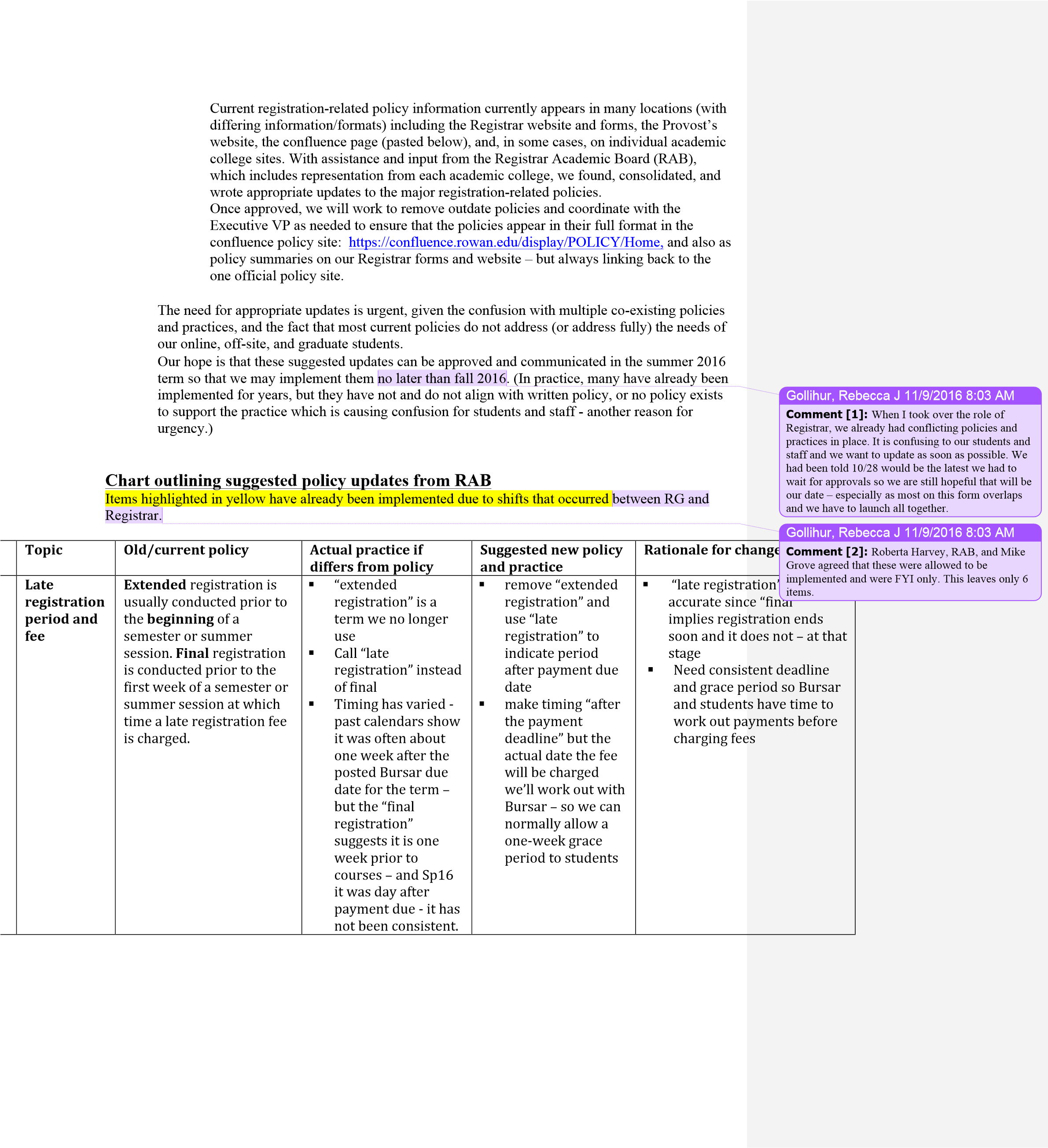 o Timeline for Updates • • forms	vary	(	a	few	are	outlined	below):		o Pre-req:	instructor	and	chair	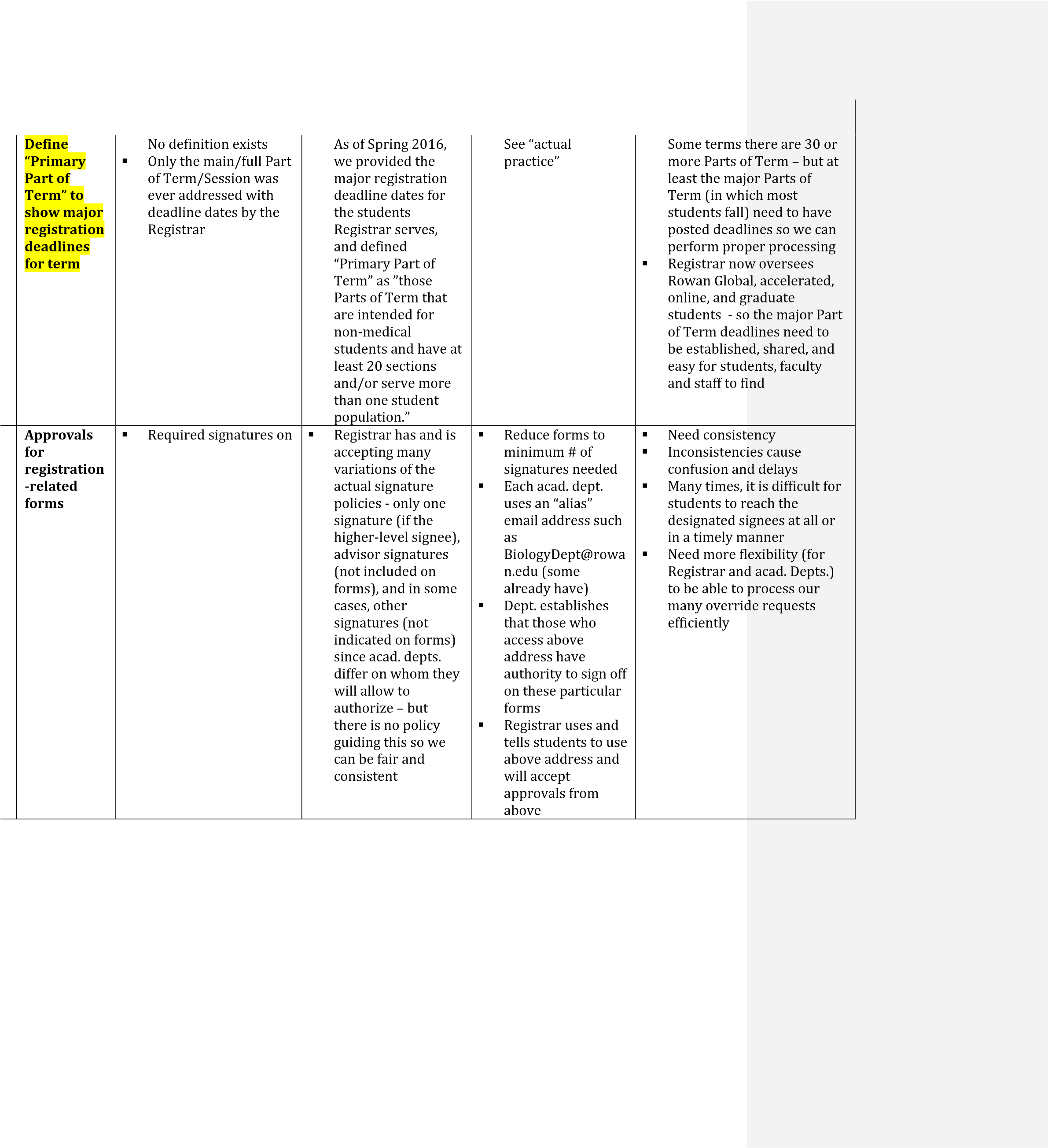 P/NC:	instructor	o 	Duplicate	Crse.	Waiver:	chair	o Course	repeat:	chair	Hardship	Withdrawal:	instructor,	chair,	and	dean	Ultimately,	all	registrationrelated	forms	should	go	through	this	process.	Currently,	there	are	3	withdrawal	periods	that	reference	weeks	of	the	course		Regular	Withdrawal	is	after	drop/add	and	before	mid-term	&	requires	instructor	signature	only	and	uses	a	W	grade	Late	Withdrawal	is	between	mid-term	&	last	4	weeks	and	requires	instructor	and	chair	signatures	and	uses	either	a	WP	or	WF	Hardship	Withdrawal	is	last	4	weeks	of	term,	requires	instructor,	chair,	and	dean	signatures	and	uses	either	a	WP	or	WF	AND	can	only	be	used	in	documented	hardship	cases	period/process,	use	%	instead	of	weeks	Separate	from	withdrawal	process	and	make	it	its	own	year-round/term-Have	the	hardship	form	and	process	managed	between	the	Registrar	and	VP	Student	Life	to	better/faster/more	consistent	processing	 	Logging	of	forms/request	will	take	place		to	completion	of	entire	process	(course	and	costs	and	aid)	adjustments)	which	is	necessary	per	aid	audit	and	for	return	of	Title	IV	funds	which	must	be	done	within	45	days	Deadlines	have	to	be	percentages	and	not	actual	weeks,	and	must	reference	course/Part	of	Term	(not	term)	in	order	to	serve	our	many	courses	of	differing	lengths.	By	separating	from	the	Gollihur, Rebecca J 11/9/2016 8:03 AM withdrawal	form,	it	will	Comment [8]: The idea was to recognize that mean	fewer	forms	overall	hardship can happen in the first week or the last and	less	confusion	regarding	week and with courses session =- including winter and summer. This was of any length and  in any when	documentation	is	and	important to note b/c due to the audit, if there is a is	not	needed	withdrawal, there are only 45 days from the initial New	process	acknowledges		request to finalize return of Title IV $ so we have to that	hardship	could	occur	at	be diligent year-round. any	time	(not	just	final	25%	Gollihur, Rebecca J 11/9/2016 8:03 AM of	course/term)	and	we	Comment [9]: This is actually already need	to	provide	more	implemented b/c we had no choice with the varying term lengths.  flexibility	and	options	to	students	This	change	would	make	the	hardship	process	a	one-stop	shop	so	that	hardship	cases	are	evaluated	fairly	and	consistently	across	colleges	by	having	the	same	individual	(VP	of	Student	Life)	who	currently	handles	hardship	university/term	withdrawals	manage	the	course	withdrawal	process	as	well.	The	above	also	allows	us	to	Gollihur, Rebecca J 11/9/2016 8:03 AM better	streamline	Comment [10]: Due to the recent shift with coding/processing	for	Student Affairs, Dr. Hand has informed me that he financial	aid	audit	purposes	and I and RAB will work together to decide who oversees which portions to make sure it is audit-across	both	course	and	compliant, fair, and timely. It is likely this will be a university/term	committee – which was one of RAB’s suggestions. withdrawals	Otherwise, processing we suggest will be the same. This	change	also	removes	 UPDATE: I still have to talk to Dr. Hand, BUT we additional	obstacles	from	will ensure we follow best practice and that a process the	course	withdrawal	for oversight and review will be developed in process	and	therefore,	is	consultation with all academic colleges/Dean’s again,	more	in	line	with	the	Office. financial	aid	audit	findings		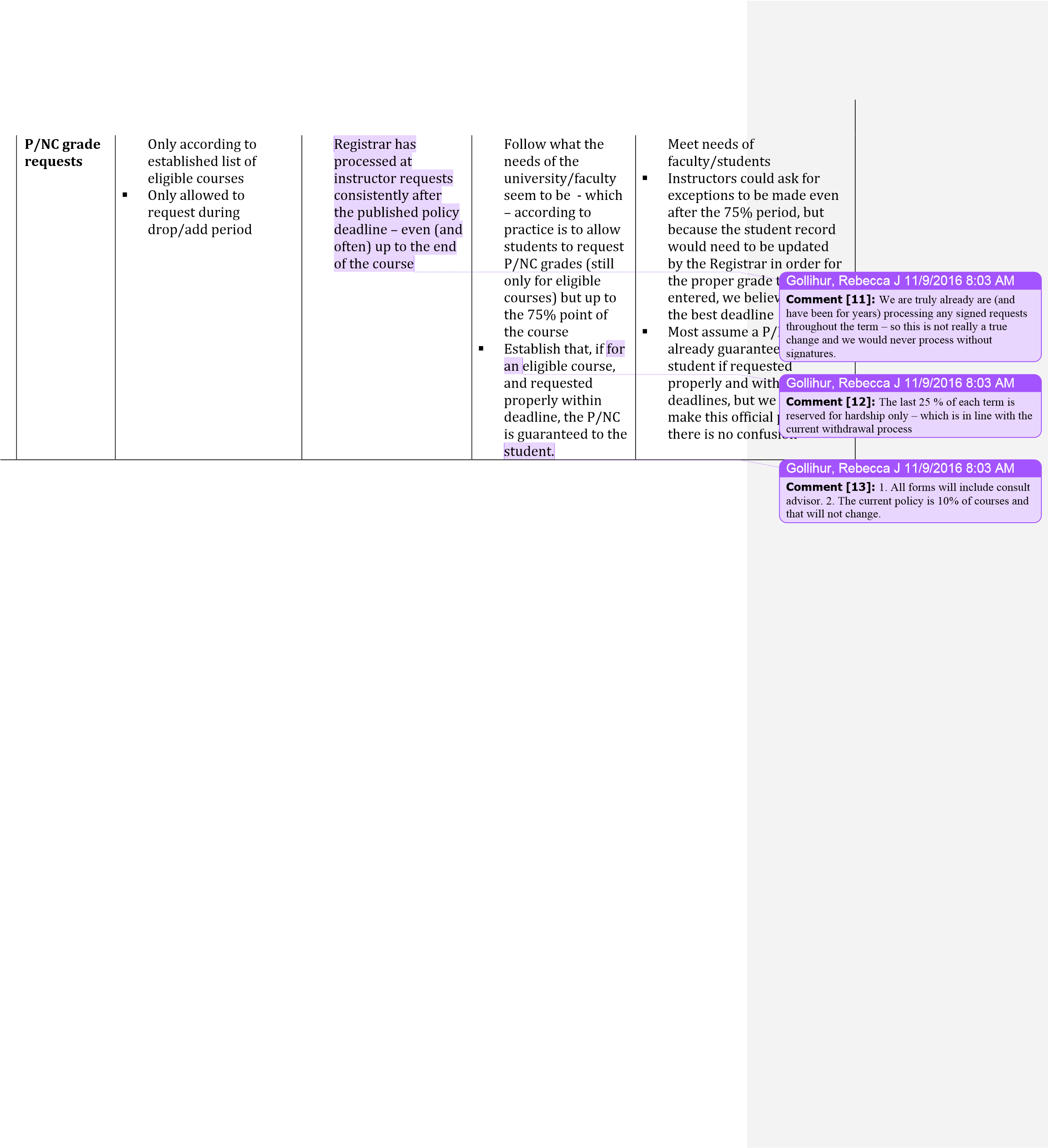 Curriculum	Senate	Report	February	3,	2017	Prepared	January	27	by	Erin	Herberg	Senate	Curriculum	Chair	The	following	proposals	are	being	submitted	for	Senate	Approval	Process	Q:	Quasicurriculum	Proposals		Proposal	#	College	Department	Proposal	16-17-	CCCA	 	Rename	the		"	Master	of	Arts	in	Public	Relations"	with	"Master		 	PR/Advertising2.002 	of	Arts	in	Strategic	Communication"	16-17-	CCCA 	PR/Advertising 	Rename	"Advertising	Minor"	with	"Strategic	Communication	2.006 	Minor"	The	department	of	Public	Relations	and	Advertising	requests	the	name	change	for	these	two	programs	as	it	better	reflects	the	nature	of	the	breadth	of	the	courses	in	the	curriculum	and	the	applicability	of	the	master’s	degree	and	minor.		Process	F:	New	Degree	Proposals	(*Approved	by	the	Senate	Curriculum	Committee	Pending	Revisions)	Proposal	#	College	Department	Proposal	16-17-1.001* COB 	Management/Entrepreneurship MS	in	Organizational	Leadership	A	30	credit	hour	master’s	program	designed	to	prepare	students	for	organizational	leadership	positions	in	corporations	and	institutions	and	to	become	effective	leaders.		16-17-3.018* CoED 	Ed Services and Leadership 	BA	in	Leadership	&	Social	Innovation	A	36	credit	hour	interdisciplinary	undergraduate	program	designed	to	prepare	students	to	work	in	newer	industries	and	with	newer	technologies,	such	as	start-ups,	foundations,	non-profits,	and	community	organizations,	as	well	as	business,	government	and	policy	institutions.		Students	will	come	to	understand	leadership	and	organizations,	diversity,	the	design	and	evaluation	of	organizational	initiatives,	and	grant	acquisition	and	management.	The	program	requires	18	credit	hours	of	CoEd	Leadership	coursework	and	the	selection	of	one	18-hour	concentration.	Concentrations	for	this	program	are	drawn	from	existing	CUGS	and	Minors	across	the	university	with	the	approval	of	the	related	programs/departments.	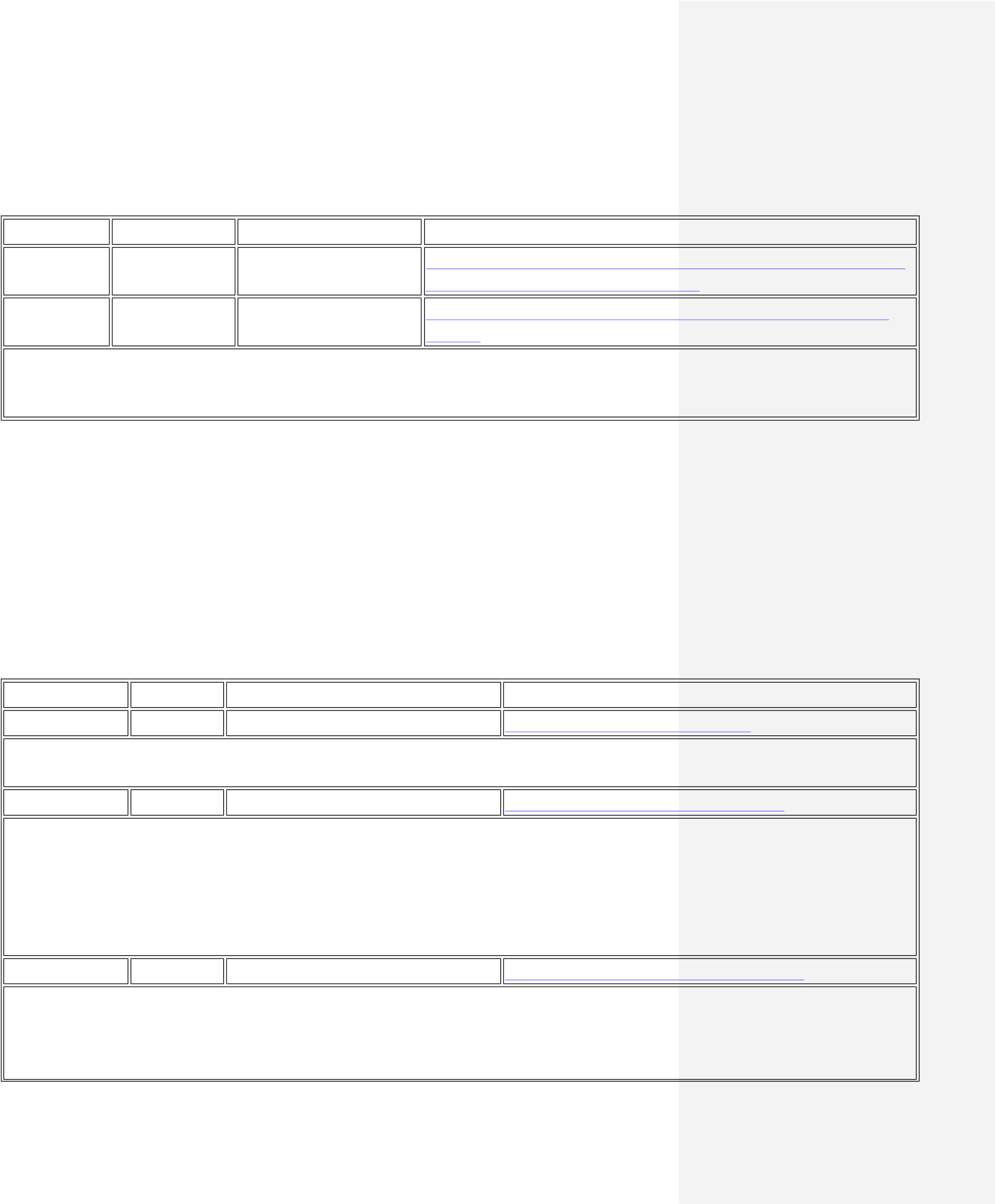 16-17-3.026* CoEd 	STEAM Ed 	MA	Educational	Technology	(Graduate)	A	33	hour	credit	hour	master’s	program	designed	for	students	who	desire	to	take	leadership	roles	in	their	school	organization.	This	program	serves	students	who	seek,	or	desire	to	continue,	employment	in	P-12	schools	and	districts	as	teacher	leaders	or	wish	to	pursue	coordinator	or	supervisor	positions.		The	program	provide	expertise	in	using	technological	tools	and	resources	to	support	learning.	University Senate Agenda February 3, 2017, 2:00-3:15 in Rowan Auditorium Topic	Old/current	policy	Actual	practice	if	differs	from	policy	Suggested	new	policy	and	practice	Rationale	for	change	Late	start	registration	and	adjustment	form/process	 	There	was	no	real	policy	or	process	–	students	who	wanted	to	take	late-start	courses	had	to	complete	the	cumbersome	late	drop/add	process,	that	technically,	required	hardship	documentation	and	had	to	be	completed	within	2	weeks	of	start	of	term	–	even	though	the	course	in	question	still	had	registration	open.		 	Same	-	except	the	deadline	is	violated	constantly	for	legitimate	reasons.	Establish	a	late	start	registration	and	adjustment	policy	and	form	that	allows	students	to	easily	register	for	latestart	courses	(those	that	begin	in	October/March)	that	have	availability	and/or	to	drop	those	same	courses	within	the	appropriate	drop/add	periods		Establish	and	better	communicate	that	the	drop/add	periods	for	latestart	courses	differ	from	full-term	courses.	Need	formal form	so	stud don’t	unnec complete	lat class	that	haEliminate	co need	for	mulWorking	to	tstart	registronline	but	in manual	proc type	is	needAlso	need	to anyone	goin notifies	Aid	packaged/a with	the	pro credits		process	and	ents	and	staff	essarily	e	add	form	for	a	s	not	yet	begun	nfusion	and	tiple	signatures	ry	to	put	late-ation	process		the	meantime,	ess	of	some	ed.		ensure	that	g	through	this	so	that	they	are	djusted	correctly	per	number	of	8 16-17-10.019*	Earth	and	Environment	Environmental	Science	BS	in	Environmental	Science	16-17-10.019*	Earth	and	Environment	Environmental	Science	cience	A	68	credit	hour	undergraduate	program	designed	to	prepare	students	to	become	profess(STEM	professionals).	It	includes	an	environmental	science	core,	concentration,	and	restricted	el are	prepared	to	become	Environmental	scientists	(industry	or	government	agency)	and	ar in	environmental	science	A	68	credit	hour	undergraduate	program	designed	to	prepare	students	to	become	profess(STEM	professionals).	It	includes	an	environmental	science	core,	concentration,	and	restricted	el are	prepared	to	become	Environmental	scientists	(industry	or	government	agency)	and	ar in	environmental	science	A	68	credit	hour	undergraduate	program	designed	to	prepare	students	to	become	profess(STEM	professionals).	It	includes	an	environmental	science	core,	concentration,	and	restricted	el are	prepared	to	become	Environmental	scientists	(industry	or	government	agency)	and	ar in	environmental	science	A	68	credit	hour	undergraduate	program	designed	to	prepare	students	to	become	profess(STEM	professionals).	It	includes	an	environmental	science	core,	concentration,	and	restricted	el are	prepared	to	become	Environmental	scientists	(industry	or	government	agency)	and	ar in	environmental	science	ional	environmental	scientists	ectives.	Students	in	this	program	e	prepared	for		graduate	study	16-17-10.020*	Earth	and	Environment	Environmental	Science	BA	in	Environmental	Science	16-17-10.020*	Earth	and	Environment	Environmental	Science	cience	A	39	credit	hour	undergraduate	program	designed	for	students	who	wish	to	become	part	These	students	would	be	prepared	to	join	non-STEM	Professions	that	require	an	understa the	environment	(STEM	skills).		It	includes	an	environmental	science	core	and	free	elective double	majors,	minors,	or	CUGS	in	related	subject	areas.	A	39	credit	hour	undergraduate	program	designed	for	students	who	wish	to	become	part	These	students	would	be	prepared	to	join	non-STEM	Professions	that	require	an	understa the	environment	(STEM	skills).		It	includes	an	environmental	science	core	and	free	elective double	majors,	minors,	or	CUGS	in	related	subject	areas.	A	39	credit	hour	undergraduate	program	designed	for	students	who	wish	to	become	part	These	students	would	be	prepared	to	join	non-STEM	Professions	that	require	an	understa the	environment	(STEM	skills).		It	includes	an	environmental	science	core	and	free	elective double	majors,	minors,	or	CUGS	in	related	subject	areas.	A	39	credit	hour	undergraduate	program	designed	for	students	who	wish	to	become	part	These	students	would	be	prepared	to	join	non-STEM	Professions	that	require	an	understa the	environment	(STEM	skills).		It	includes	an	environmental	science	core	and	free	elective double	majors,	minors,	or	CUGS	in	related	subject	areas.	of	the	STEM-capable	workforce.	nding	of	the	human	impact	on	s	that	provide	options	for	16-17-11.012*	Health	Professions	HES	BA	in	Health	Promotion	and	Wellness		16-17-11.012*	Health	Professions	HES	n	and	Wellness		A	68	credit	hour	undergraduate	program	that	replaces	the	B.A.	in	Health	and	Exercise	Scie Health	Promotion	and	Wellness	with	a	stand-alone	degree.	A	68	credit	hour	undergraduate	program	that	replaces	the	B.A.	in	Health	and	Exercise	Scie Health	Promotion	and	Wellness	with	a	stand-alone	degree.	A	68	credit	hour	undergraduate	program	that	replaces	the	B.A.	in	Health	and	Exercise	Scie Health	Promotion	and	Wellness	with	a	stand-alone	degree.	A	68	credit	hour	undergraduate	program	that	replaces	the	B.A.	in	Health	and	Exercise	Scie Health	Promotion	and	Wellness	with	a	stand-alone	degree.	nce	with	a	concentration	in		 	13 	 	13 	 	13 	 	13 